ANEKSI 3 – KËRKESË PËR BLERJEN E PAJISJEVE HARDWARE TIK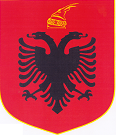 REPUBLIKA E SHQIPËRISË<EMERTESA ZYRTARE E INSTITUCIONIT >< EMERTIMI I KËRKESËS PËR BLERJEN E PAJISJEVE HARDWARE TIK>Versioni <versioni aktual >Data <data e versionit aktual>FAQJA E KONTROLLIT TË DOKUMENTITHistoriku i Versioneve dhe Ndryshimeve të Dokumentit
NËNSHKRIMET MIRATUESETë dhënat e personit të Kontaktit:<Në tabelën e mëposhtme duhet të paraqitet informacioni në lidhje me zyrtarin që përgatit specifikimet teknike.>PËRMBAJTJAINFORMACION MBI INSTITUCIONINEmri i institucionit:___________________________________________________________Vartësia e Institucionit:________________________________________________________Adresa e Institucionit:_________________________________________________________Nr. Kontakti:________________________________________________________________Titullari i institucionit:_________________________________________________________INFORMACION MBI INFRASTRUKTURËN AKTUALE (TIK) Nr. i kompjuterave:___________________________________________________________Sistemi operativ:_____________________________________________________________Pajisje të tjera të infrastrukturës TIK:_____________________________________________Përshkrim i përgjithshëm i infrastrukturës:_________________________________________QËLLIMI Këtu duhet të përshkruhet qëllimi i blerjes së pajisjeve të reja.OBJEKTI Këtu duhet të përshkruhet objekti i këtij investimi.FONDIKëtu duhet të përshkruhet fondi i parashikuar për këtë investim sipas tabelës më poshtë:Investime të mëparshmePërshkrimi i shkurtër i investimeve të kryera gjatë trevjeçarit të fundit në fushën e teknologjisë, duke plotësuar vitet respektive me fondet e përdorura. SPECIFIKIME TEKNIKEKëtu duhet të përshkruhen specifikimet teknike për pajisjet që do të blihen. Në rast se këto pajisje janë pjesë e pajisjeve për të cilat AKSHI ka publikuar Specifikime Standard ju lutemi referojuni atyre, në të kundërt jepni detaje mbi arsyen përse këto specifikime janë të veçanta.PËRSHKRIM I INFRASTRUKTURËS EKZISTUESEPërcaktimi në mënyrë të detajuar i infrastrukturës ekzistuese/sistemit elektronik etj, për të cilën do të përdoren këto pajisje.-Fund-Data Autori VersioniShënime mbi RishikimetMiratoi:                                 Drejtuesi i ProjektitMiratoi:                                        Përgjegjësi TIK <Emri Mbiemri><Emri Mbiemri><Nënshkrimi><Nënshkrimi>Përgatiti:   <Funksioni i Anëtarit të Grupit të Punës për Hartimin e Termave të Referencës, mund të shtohen të tjerë>Përgatiti:   <Funksioni i Anëtarit të Grupit të Punës për Hartimin e Termave të Referencës, mund të shtohen të tjerë><Emri Mbiemri><Emri Mbiemri><Nënshkrimi><Nënshkrimi>Person kontakti            Rishikoi:     Përgjegjësi i Sigurisë së TIK-ut<Emri Mbiemri><Emri Mbiemri><Nënshkrimi><Nënshkrimi>Emër/MbiemërPozicioniAdresa e-mailNr. telNr.Emërtimi i pajisjesNjësiaSasiaÇmimi/NjësiShuma (lekë me TVSH)123TotalTotalTotalTotalTotal